В период с 16 по 20 сентября 2019 года в целях профилактики детского дорожно-транспортного травматизма прошли экскурсии и  праздники на территории Автогородка нашей школы для учащихся начальной школы.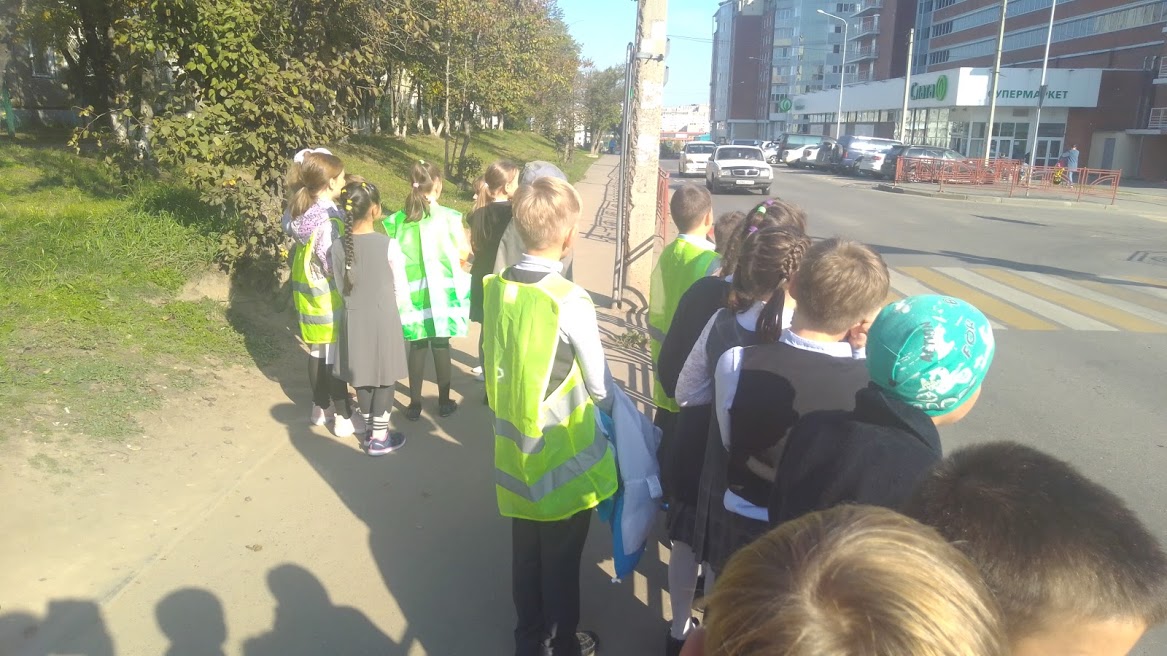 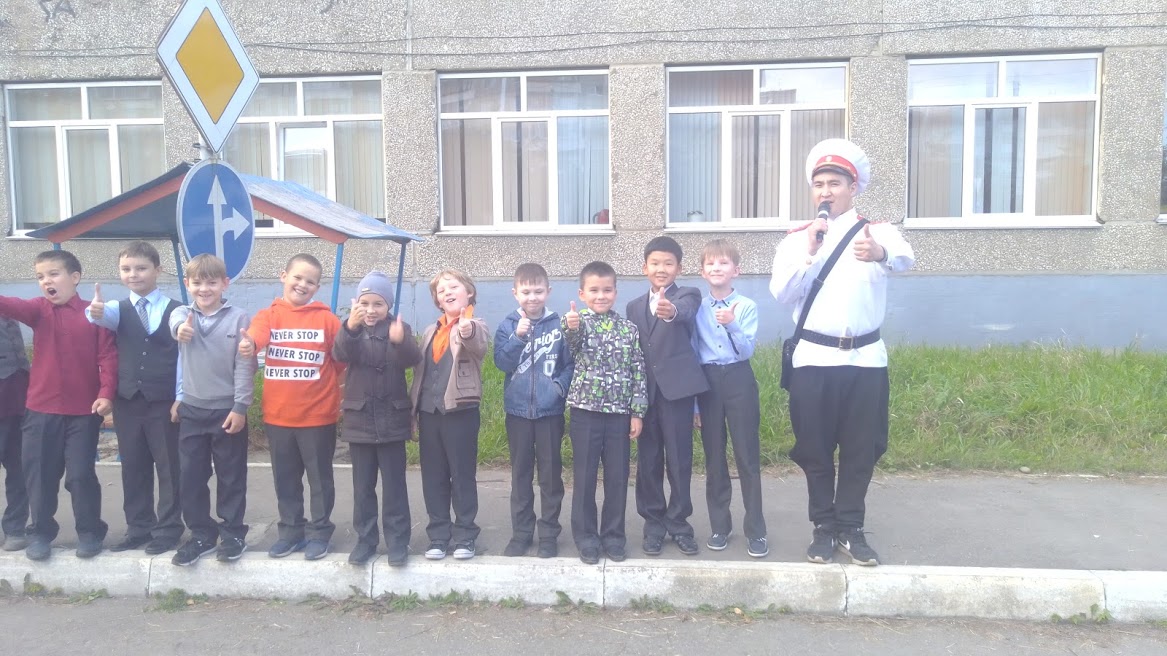 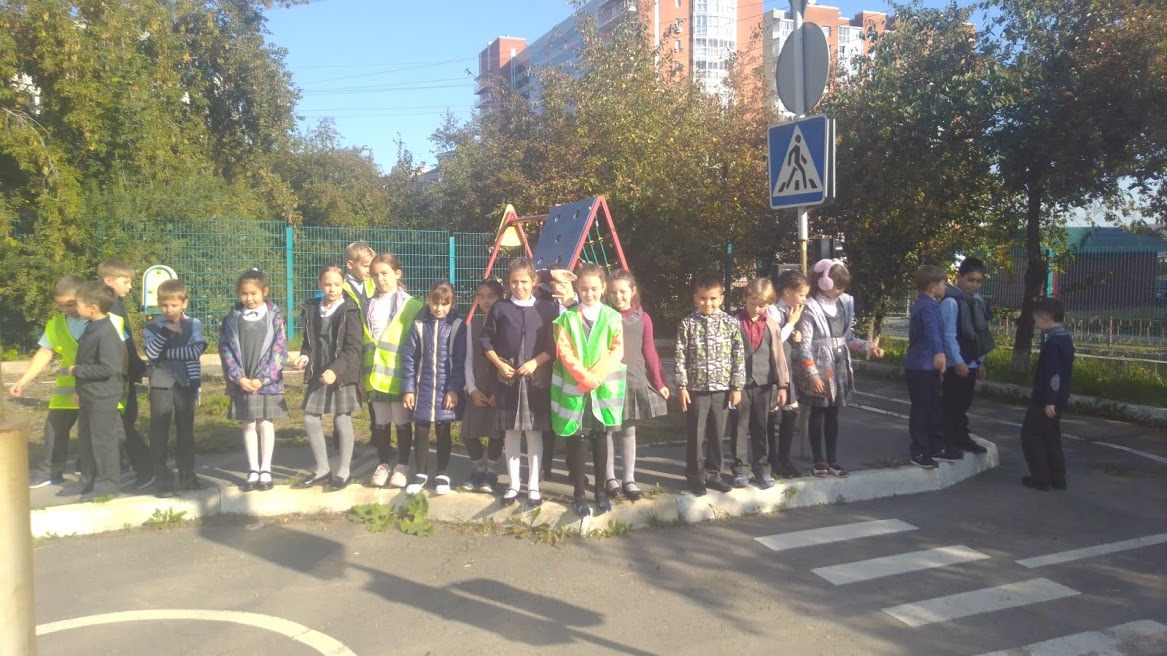 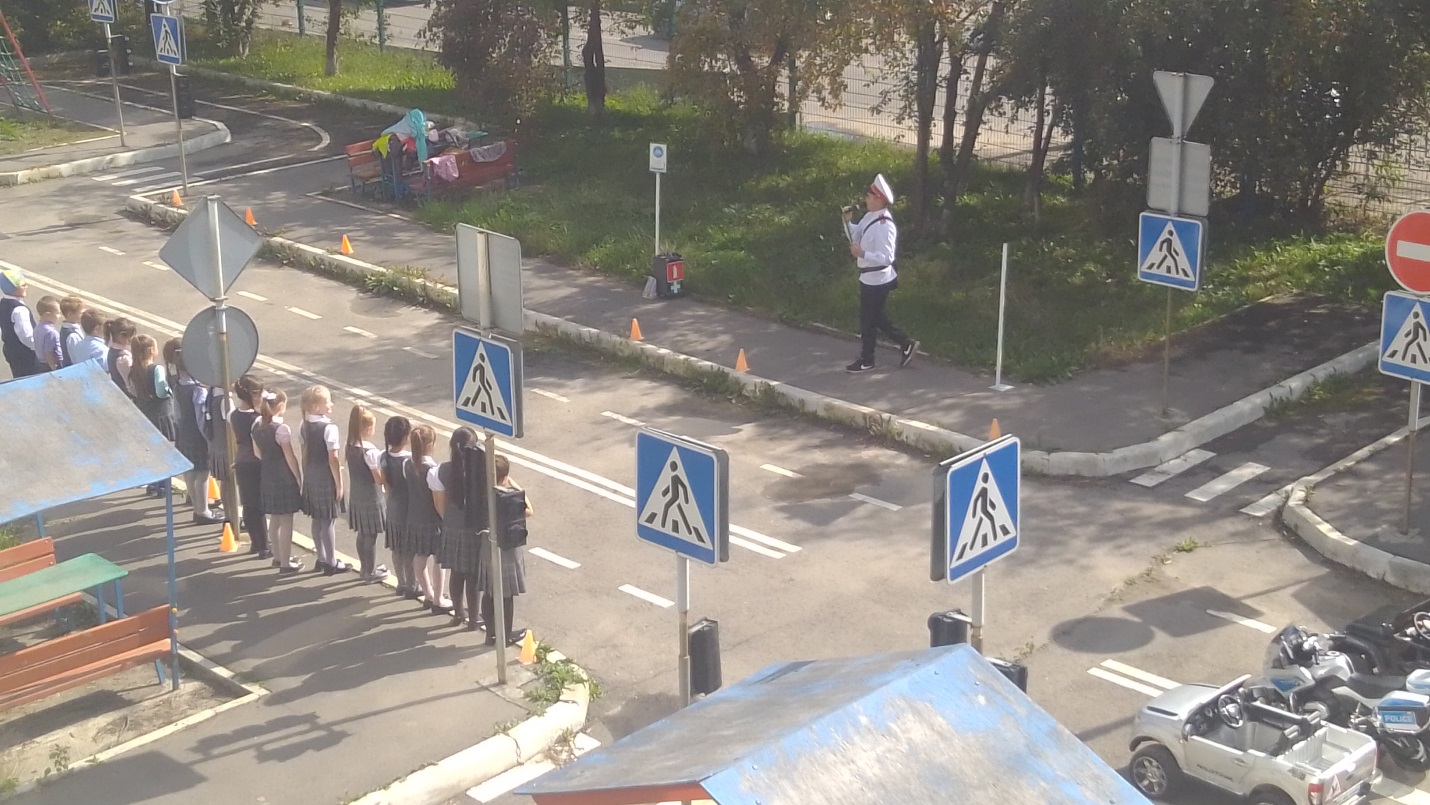 